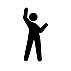 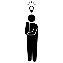 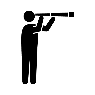 　　　領域 校種別 目標など（概要）聞くこと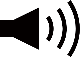 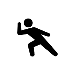 読むこと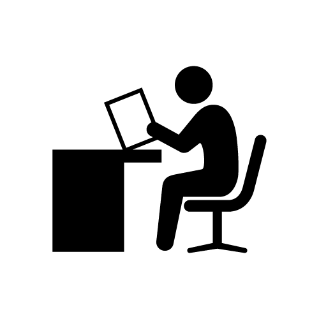 話すこと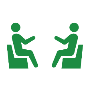 （やり取り）話すこと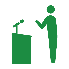 （発表）書くこと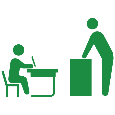 高校の目標社会的な話題について、話の展開に注意しながら必要な情報を聞き取り、概要や要点、詳細を目的に応じてとらえることができる。社会的な話題について、文章の展開に注意しながら必要な情報を読み取り、概要や要点、詳細を目的に応じてとらえることができる。社会的な話題について、聞いたり読んだりしたことをもとに、多様な語句や文を適切に用いて、情報や考え、課題の解決策などを論理的に伝え合うことができる。社会的な話題について、聞いたり読んだりしたことをもとに、多様な語句や文を適切に用いて、情報や考え、気持ちなどを論理的に伝えることができる。社会的な話題について、聞いたり読んだりしたことをもとに、多様な語句や文を適切に用いて、情報や考え、気持ちなどを論理的に伝える文章を書くことができる。具体例アナウンスやニュースを聞くことメールやエッセイを読むことSmall Talkやディスカッションをすることスピーチやプレゼンテーションをすることメールや日記、投稿文を書くこと中学校の目標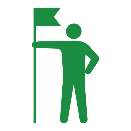 はっきりと話されれば、*社会的な話題について、短い説明の要点をとらえることができる。*社会的な話題について簡単な語句や文で書かれたまとまりのある文章の要点をとらえることができる。*社会的な話題に関して聞いたり読んだりしたことについて、考えたことや感じたこと、その理由などを、簡単な語句や文を用いて述べ合うことができる。*社会的な話題に関して聞いたり読んだりしたことについて、考えたことや感じたこと、その理由などを、簡単な語句や文を用いて話すことができる。*社会的な話題に関して聞いたり読んだりしたことについて、考えたことや感じたこと、その理由などを、簡単な語句や文を用いて書くことができる。中学校の目標はっきりと話されれば、日常的な話題について、話の概要をとらえることができる。　日常的な話題について、簡単な語句や文で書かれたまとまりのある文章の概要をとらえることができる。日常的な話題について、事実や自分の考え、気持ちなどを*整理し、簡単な語句や文を用いて伝えたり、相手からの質問に答えたりすることができる。日常的な話題について、事実や自分の考え、気持ちなどを*整理　　し、簡単な語句や文を用いて　*まとまりのある内容を話すことができる。日常的な話題について、事実や自分の考え、気持ちなどを*整理　し、簡単な語句や文を用いて　*まとまりのある文章を書くことができる。中学校の目標はっきりと話されれば、日常的な話題について、必要な情報を聞き取ることができる。日常的な話題について、簡単な語句や文で書かれたものから必要な情報を読み取ることができる。関心のある事柄について、簡単な語句や文を用いて*即興で伝え合うことができる。関心のある事柄や体験したことなどについて、簡単な語句や文を用いて*即興で話すことができる。関心のある事柄や体験したことなどについて、簡単な語句や文を用いて正確に書くことができる。できるようになりたいこと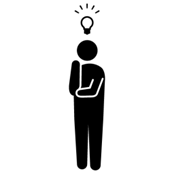 小学校の目標ゆっくりはっきりとした英語であれば、日常生活に関する簡単な英語を聞いて、おおまかな内容を理解することができる。アルファベットの文字（例：A→[éI]）を発音できる。身近で簡単な語句や表現の意味がわかる。好きなものや人などについて伝え合うことができる。簡単な語句を使って質問したり、それに答えたりすることができる。簡単な表現を使って自己紹介などのスピーチをすることができる。自分の町や将来の夢などについて、発表することができる。アルファベットの文字が書ける。自分のことなどについて例文を参考に簡単な語句や表現を書き写すことができる。